       В соответствии с Федеральным законом от 06.10.2003 № 131-ФЗ «Об общих принципах организации местного самоуправления в Российской Федерации», Федерального закона от 13.07.2015 № 220-ФЗ «Об организации регулярных перевозок пассажиров и багажа автомобильным транспортом и городским надземным электрическим транспортом в Российской Федерации и о внесении изменений в отдельные законодательные акты Российской Федерации», Законом Чувашской Республики от 24.06.2016  № 45 «О внесении изменений в Закон Чувашской Республики «Об организации пассажирских перевозок автомобильным транспортом в Чувашской Республике» администрация Яльчикского муниципального округа Чувашской Республики  п о с т а н о в л я е т:      1. Утвердить прилагаемое Положение об организации регулярных перевозок пассажиров и багажа автомобильным транспортом на муниципальных маршрутах в границах Яльчикского муниципального округа Чувашской Республики.      2. Признать утратившим силу постановление администрации Яльчикского района Чувашской Республики от 07.11.2016 № 367 «Об утверждении положения об организации регулярных перевозок пассажиров и багажа автомобильным транспортом на муниципальных маршрутах в границах Яльчикского района Чувашской Республики».         3. Контроль за выполнением настоящего постановления возложить на Управление по благоустройству и развитию территорий  администрации Яльчикского муниципального округа Чувашской Республики.        4. Настоящее постановление вступает в силу после его официального опубликования.Утверждено
постановлением администрации
Яльчикского муниципального округаЧувашской Республики
от ____________ 2023 г. №_____Положение
об организации регулярных перевозок пассажиров и багажа автомобильным транспортом на муниципальных маршрутах в границах Яльчикского муниципального округа Чувашской Республики1. Общие положения      1.1. Положение об организации регулярных перевозок пассажиров и багажа автомобильным транспортом на муниципальных маршрутах в границах Яльчикского муниципального округа Чувашской Республики (далее - Положение) регулирует отношения по организации регулярных перевозок пассажиров и багажа автомобильным транспортом (далее - регулярные перевозки), в том числе отношения, связанные с установлением, изменением, отменой муниципальных маршрутов регулярных перевозок, допуском юридических лиц и индивидуальных предпринимателей к осуществлению регулярных перевозок пассажиров и багажа автомобильным транспортом, использованием для осуществления регулярных перевозок объектов транспортной инфраструктуры, а также с организацией контроля за осуществлением регулярных перевозок на территории Яльчикского муниципального округа Чувашской Республики.      1.2. Настоящее Положение разработано в соответствии с Гражданским законодательством Российской Федерации, Федеральным законом от 13.07.2015 г. № 220-ФЗ «Об организации регулярных перевозок пассажиров и багажа автомобильным транспортом и городским наземным электрическим транспортом в Российской Федерации и о внесении изменений в отдельные законодательные акты Российской Федерации» (далее - Федеральный закон от 13.07.2015 № 220-ФЗ), Законом Чувашской Республики от 24.06.2016 г. № 45 «О внесении изменений в Закон Чувашской Республики «Об организации пассажирских перевозок автомобильным транспортом в Чувашской Республике» и другими федеральными законами, регулирующими отношения по организации регулярных перевозок, и принимаемыми в соответствии с ними иными нормативными правовыми актами Российской Федерации и нормативными правовыми актами администрации Яльчикского муниципального округа Чувашской Республики.     1.3. Уполномоченным органом на осуществление функций по организации регулярных перевозок в границах Яльчикского муниципального округа Чувашской Республики является Управление по благоустройству и развитию территорий администрации Яльчикского муниципального округа Чувашской Республики (далее - уполномоченный орган).Уполномоченный орган в сфере транспортного обслуживания осуществляет следующие полномочия:а) разрабатывает документ планирования регулярных перевозок по муниципальным маршрутам регулярных перевозок в границах Яльчикского муниципального округа Чувашской Республики;б) устанавливает, изменяет и отменяет муниципальные маршруты регулярных перевозок по регулируемым и нерегулируемым тарифам и организует регулярные перевозки по ним;в) принимает решение об отмене муниципального маршрута регулярных перевозок и уведомляет юридическое лицо, индивидуального предпринимателя, уполномоченного участника договора простого товарищества, осуществляющих регулярные перевозки по соответствующему маршруту;г) заключает муниципальные контракты с юридическими лицами, индивидуальными предпринимателями на выполнение работ, связанных с осуществлением регулярных перевозок по регулируемым тарифам по муниципальным маршрутам;д) оформляет, переоформляет, выдает свидетельства об осуществлении перевозок по муниципальному маршруту регулярных перевозок и карты соответствующего маршрута;е) ведет реестр муниципальных маршрутов регулярных перевозок;ж) организует и проводит открытый конкурс на право осуществления перевозок по муниципальному маршруту регулярных перевозок (далее - открытый конкурс) в соответствии с Федеральным законом от 13.07.2015 № 220-ФЗ, законодательством Российской Федерации о контрактной системе в сфере закупок товаров, работ, услуг для обеспечения государственных и муниципальных нужд, муниципальными правовыми актами администрации Яльчикского муниципального округа Чувашской Республики;з) осуществляет контроль за выполнением муниципального контракта или свидетельства об осуществлении перевозок по муниципальному маршруту регулярных перевозок в соответствии Федеральным законом от 13.07.2015 № 220-ФЗ;и) обращается в суд с заявлением о прекращении действия свидетельства об осуществлении перевозок по муниципальному маршруту регулярных перевозок;к) проводит обследование муниципальных маршрутов регулярных перевозок на их соответствие требованиям безопасности движения;л) проводит обследование пассажиропотоков на муниципальных маршрутах регулярных перевозок;м) осуществляет согласование схем расположения автобусных остановок, площадок для разворота и отстоя автобусов, используемых для межмуниципальных, межрегиональных регулярных перевозок (в случае если остановочные пункты, площадки для разворота и отстоя автобусов не являются автовокзалом или автостанцией);н) осуществляет отзыв ранее согласованных автобусных остановок, площадок для разворота и отстоя автобусов, если будет установлено, что указанные точки маршрута негативно влияют на безопасность дорожного движения, особенности дорожного движения, интенсивность движения маршрутного пассажирского транспорта и санитарное состояние территории.      1.4. Основные понятия, используемые в настоящем Положении, применяются в значениях, указанных в Федеральном законе от 13.07.2015 № 220-ФЗ, а также иных нормативных правовых актах Российской Федерации, регулирующих порядок организации перевозок пассажиров.2. Установление, изменение, отмена муниципального маршрута регулярных перевозок    2.1. Основанием для установления, изменения или отмены муниципальных маршрутов регулярных перевозок являются данные пассажиропотоков, полученные при обследовании, введении в эксплуатацию новых жилых зон и массивов или их сносе, изменении дорожной и градостроительной ситуации, создании либо ликвидации крупных предприятий торговли, медицинских учреждений, спортивных объектов, баз отдыха и иных социально значимых объектов, а также на основании решения, предусмотренного документом планирования регулярных перевозок.     2.2. Муниципальные маршруты регулярных перевозок устанавливаются, изменяются уполномоченным органом по предложению юридического лица, индивидуального предпринимателя или уполномоченного участника договора простого товарищества, имеющих намерение осуществлять регулярные перевозки или осуществляющих регулярные перевозки по данному маршруту, а также администрации Яльчикского муниципального округа Чувашской Республики (далее - Инициатор).     2.3. В случае, когда Инициатором выступает юридическое лицо, индивидуальный предприниматель или уполномоченный участник договора простого товарищества, предложившие установить или изменить муниципальный маршрут регулярных перевозок, Инициатор представляет в уполномоченный орган заявление в письменной форме об установлении или изменении данного маршрута, которое включает в себя сведения, предусмотренные пунктом 2.4 настоящего раздела.     2.4. Заявление об установлении муниципального маршрута регулярных перевозок включает в себя следующие сведения:а) номер и дату выдачи лицензии на осуществление деятельности по перевозкам пассажиров автомобильным транспортом;б) наименование (для юридического лица), фамилию, имя и, если имеется, отчество (для индивидуального предпринимателя), идентификационный номер налогоплательщика, почтовый адрес, контактные телефоны;в) наименование муниципального маршрута регулярных перевозок с указанием наименований начального остановочного пункта и конечного остановочного пункта;г) наименование промежуточных остановочных пунктов по муниципальному маршруту регулярных перевозок;д) наименование улиц, автомобильных дорог, по которым предполагается движение транспортных средств между остановочными пунктами по муниципальному маршруту регулярных перевозок;е) протяженность муниципального маршрута регулярных перевозок;ж) порядок посадки и высадки пассажиров;з) планируемый вид регулярных перевозок по муниципальному маршруту регулярных перевозок (регулируемый или нерегулируемый тариф);и) планируемое расписание для каждого остановочного пункта по муниципальному маршруту регулярных перевозок;к) класс транспортных средств, максимальное количество транспортных средств каждого из таких классов, а также максимальные высота, ширина и полная масса транспортных средств каждого из таких классов;л) экологические характеристики транспортных средств.     2.5. Заявление об изменении муниципального маршрута регулярных перевозок включает в себя следующие сведения:а) наименование (для юридического лица), фамилию, имя и, если имеется, отчество (для индивидуального предпринимателя), идентификационный номер налогоплательщика, почтовый адрес, контактные телефоны;б) регистрационный номер муниципального маршрута регулярных перевозок в реестре муниципального маршрута регулярных перевозок;в) предлагаемые изменения включенных в состав муниципального маршрута регулярных перевозок остановочных пунктов, а также улиц и автомобильных дорог, по которым предполагается движение транспортных средств между данными остановочными пунктами.    2.6. В случае если заявление об установлении или изменении муниципального маршрута регулярных перевозок представлено уполномоченным участником договора простого товарищества, сведения, предусмотренные пунктами 2.4 и 2.5 настоящего раздела, указываются в отношении каждого участника простого товарищества. К указанному заявлению прилагается копия договора простого товарищества.    2.7. В случае, когда Инициатором установления или изменения муниципального маршрута регулярных перевозок выступает администрация Яльчикского муниципального округа Чувашской Республики, то сведения, предусмотренные подпунктами "в", "г", "д", "е", "ж", "з", "и", "к", "л" пункта 2.4 и подпунктами "б", "в" пункта 2.5 настоящего раздела, подготавливаются администрацией Яльчикского муниципального округа  Чувашской Республики самостоятельно.    2.8. Заявление об установлении или изменении муниципального маршрута регулярных перевозок представляется в уполномоченный орган непосредственно или направляется заказным почтовым отправлением с уведомлением о вручении по форме, утвержденной уполномоченным органом. Допускается направление указанного заявления и прилагаемых к нему документов в форме электронных документов, подписанных электронной подписью любого вида.   2.9. В течение трех рабочих дней со дня представления заявления об установлении или изменении муниципального маршрута регулярных перевозок и прилагаемых к нему документов уполномоченный орган принимает решение о приеме указанного заявления и прилагаемых к нему документов либо решение о возврате указанного заявления и прилагаемых к нему документов с мотивированным обоснованием причин возврата, в случае если это заявление оформлено с нарушением требований, установленных пунктами 2.4, 2.5, 2.6 настоящего раздела, или сведения, содержащиеся в документах, представлены не в полном объеме.    2.10. Уполномоченный орган проводит проверку представленных документов на их соответствие документу планирования регулярных перевозок, полноты и достоверности сведений, содержащихся в них, а также проводит оценку соответствия муниципального маршрута регулярных перевозок требованиям безопасности дорожного движения.    2.11. Уполномоченный орган отказывает в установлении или изменении муниципального маршрута регулярных перевозок в случае, если:а) в заявлении об установлении или изменении данного маршрута указаны недостоверные сведения;б) данный маршрут не соответствует требованиям, установленным правилами обеспечения безопасности перевозок пассажиров и грузов автомобильным транспортом и городским наземным транспортом, утвержденными федеральным органом исполнительной власти, осуществляющим функции по выработке государственной политики и нормативно-правовому регулированию в сфере транспорта;в) техническое состояние улиц, автомобильных дорог, по которым проходит данный маршрут, и размещенных на них искусственных дорожных сооружений не соответствует максимальным полной массе и (или) габаритам транспортных средств, которые предлагается использовать для осуществления регулярных перевозок по данному маршруту;г) по результатам обследования муниципального маршрута регулярных перевозок выявлено отсутствие устойчивого пассажиропотока и (или) потребности в пассажирских перевозках на предлагаемом маршруте;д) по результатам обследования муниципального маршрута регулярных перевозок выявлено отсутствие потребности в изменении муниципального маршрута регулярных перевозок в связи с устойчивым пассажиропотоком на установленном маршруте;е) в состав данного маршрута предполагается включить остановочные пункты, пропускная способность которых при условии определения ее в порядке, установленном федеральным органом исполнительной власти, осуществляющим функции по выработке государственной политики и нормативно-правовому регулированию в сфере транспорта, превышена;ж) у юридического лица, индивидуального предпринимателя или хотя бы у одного из членов простого товарищества, указанных в заявлении об установлении или изменении данного маршрута, имеется задолженность по уплате административного штрафа, предусмотренного Кодексом Российской Федерации об административных правонарушениях, в области транспорта или дорожного движения.    2.12. В срок, не превышающий сорока пяти дней со дня приема заявления об установлении или изменении муниципального маршрута регулярных перевозок, уполномоченный орган принимает решение об установлении или изменении муниципального маршрута регулярных перевозок либо решение об отказе в установлении или изменении данного маршрута.    2.13. О принятом решении об установлении или изменении муниципального маршрута регулярных перевозок либо об отказе в установлении или изменении данного маршрута уполномоченный орган в течение трех рабочих дней со дня принятия указанного решения уведомляет в письменной форме юридическое лицо, индивидуального предпринимателя или уполномоченного участника договора простого товарищества, предложивших установить или изменить муниципальный маршрут регулярных перевозок. В уведомлении об отказе в установлении или изменении муниципального маршрута регулярных перевозок указывается мотивированное обоснование причин отказа.    2.14. Уполномоченный орган размещает на официальном сайте администрации Яльчикского муниципального округа Чувашской Республики в информационно-телекоммуникационной сети Интернет информацию о принятом решении об установлении или изменении муниципального маршрута регулярных перевозок либо об отказе в установлении или изменении данного маршрута в течение трех дней со дня принятия этого решения.    2.15. В случае принятия решения об установлении или изменении муниципального маршрута регулярных перевозок уполномоченный орган в течение семи дней со дня принятия этого решения вносит сведения об установлении или изменении данного маршрута в реестр муниципальных маршрутов регулярных перевозок.    2.16. Муниципальный маршрут регулярных перевозок считается установленным или измененным со дня внесения сведений о данном маршруте, предусмотренных пунктами 1 - 13 части 1 статьи 26 Федерального закона от 13.07.2015 № 220-ФЗ, в реестр муниципальных маршрутов регулярных перевозок или изменения таких сведений в этом реестре.   2.17. Не позднее чем через девяносто дней со дня установления муниципального маршрута регулярных перевозок по нерегулируемым тарифам уполномоченный орган объявляет открытый конкурс в порядке, установленном Федеральным законом от 13.07.2015 № 220-ФЗ и муниципальными правовыми актами Яльчикского муниципального округа Чувашской Республики.   2.18. Осуществление регулярных перевозок по регулируемым тарифам обеспечивается посредством заключения уполномоченным органом муниципальных контрактов в порядке, установленном законодательством Российской Федерации о контрактной системе в сфере закупок товаров, работ, услуг для обеспечения государственных и муниципальных нужд, с учетом положений Федерального закона от 13.07.2015 № 220-ФЗ.     2.19. Если заявлением об изменении муниципального маршрута регулярных перевозок предусматривается увеличение максимального количества транспортных средств, используемых для регулярных перевозок по данному маршруту, уполномоченный орган в течение семи дней со дня внесения таких изменений в реестр муниципальных маршрутов регулярных перевозок выдает юридическому лицу, индивидуальному предпринимателю, уполномоченному участнику простого товарищества, которые обратились с таким заявлением, дополнительные карты маршрута регулярных перевозок.   2.20. В случае возникновения чрезвычайной ситуации, вызвавшей временное ограничение движения транспортных средств по автомобильным дорогам или по размещенным на них искусственным дорожным сооружениям, юридическое лицо, индивидуальный предприниматель или уполномоченные участники договора простого товарищества, осуществляющие регулярные перевозки по муниципальному маршруту регулярных перевозок, вправе изменить данный маршрут на срок до тридцати дней. Юридическое лицо, индивидуальный предприниматель или уполномоченный участник договора простого товарищества обязаны уведомить письменно в течение одного календарного дня с начала изменения уполномоченный орган. Изменение муниципального маршрута регулярных перевозок на более длительный срок осуществляется в порядке, установленном пунктами 2.4 - 2.13 настоящего раздела.   2.21. Муниципальный маршрут регулярных перевозок отменяется уполномоченным органом в случае:а) прекращения действия свидетельства об осуществлении перевозок по муниципальному маршруту регулярных перевозок в порядке, предусмотренном статьей 29 Федерального закона от 13.07.2015 № 220-ФЗ;б) если по результатам обследования муниципального маршрута регулярных перевозок выявлено отсутствие устойчивого пассажиропотока на муниципальном маршруте регулярных перевозок;в) несоответствия состояния дорожно-транспортной сети и объектов транспортной инфраструктуры установленным требованиям организации регулярных перевозок автомобильным транспортом и городским наземным электрическим транспортом;г) если документом планирования регулярных перевозок, утвержденным постановлением администрации Яльчикского муниципального округа, предусматривается отмена муниципального маршрута регулярных перевозок.   2.22. Уполномоченный орган уведомляет о принятом решении об отмене муниципального маршрута регулярных перевозок юридическое лицо, индивидуального предпринимателя, уполномоченного участника договора простого товарищества, осуществляющих регулярные перевозки по соответствующему маршруту, не позднее ста восьмидесяти дней до дня вступления указанного решения в силу.   2.23. Муниципальный маршрут регулярных перевозок считается отмененным со дня исключения сведений о данном маршруте из реестра муниципальных маршрутов регулярных перевозок.3. Тарифы на регулярные перевозки по муниципальным маршрутам регулярных перевозок   3.1. Регулируемые тарифы на перевозки по муниципальным маршрутам регулярных перевозок устанавливаются органом исполнительной власти Чувашской Республики, уполномоченным осуществлять государственное регулирование тарифов, с учетом положений Федерального закона от 13.07.2015 № 220-ФЗ, если иное не установлено законом Чувашской Республики.   3.2. Нерегулируемые тарифы на перевозки по муниципальным маршрутам регулярных перевозок устанавливаются юридическими лицами, индивидуальными предпринимателями или уполномоченными участниками договора простого товарищества, которым предоставлено свидетельство об осуществлении перевозок по соответствующим муниципальным маршрутам регулярных перевозок.4. Организация регулярных перевозок по регулируемым тарифам   4.1. В целях обеспечения доступности транспортных услуг для населения уполномоченный орган устанавливает муниципальные маршруты регулярных перевозок по регулируемым тарифам.   4.2. Осуществление регулярных перевозок по регулируемым тарифам обеспечивается посредством заключения уполномоченным органом муниципальных контрактов в соответствии с законодательством Российской Федерации о контрактной системе в сфере закупок товаров, работ, услуг для обеспечения государственных и муниципальных нужд с учетом положений Федерального закона от 13.07.2015 № 220-ФЗ.   4.3. Предметом муниципального контракта является выполнение юридическим лицом, индивидуальным предпринимателем, с которыми заключен муниципальный контракт (далее - подрядчик), работ, связанных с осуществлением регулярных перевозок по регулируемым тарифам, в соответствии с требованиями, установленными муниципальным заказчиком.   4.4. Документацией о закупках работ, связанных с осуществлением регулярных перевозок по регулируемым тарифам, либо муниципальным контрактом (в случае осуществления закупок таких работ у единственного подрядчика) устанавливаются:а) условие об обязанности подрядчика перечислять полученную им плату за проезд пассажиров и провоз багажа заказчику или об оставлении ее в своем распоряжении;б) назначение и размеры субсидий, которые будут предоставлены подрядчику в соответствии с муниципальным правовым актом в целях возмещения части затрат на выполнение таких работ, в пределах бюджетных ассигнований и лимитов бюджетных обязательств, предусмотренных уполномоченному органу в бюджете Яльчикского муниципального округа Чувашской Республики на предоставление вышеуказанных субсидий;в) порядок оплаты муниципального контракта исходя из фактически выполненного объема таких работ, но не превышающего объема работ, подлежащих выполнению в соответствии с муниципальным контрактом, по цене единицы работы, предусмотренной муниципальным контрактом.   4.5. Если в соответствии с документацией о закупках работ, связанных с осуществлением регулярных перевозок по регулируемым тарифам, либо в соответствии с муниципальным контрактом (в случае осуществления закупок таких работ у единственного подрядчика) плата за проезд пассажиров и провоз багажа подлежит перечислению муниципальному заказчику, начальная (максимальная) цена муниципального контракта, цена муниципального контракта, заключаемого с единственным подрядчиком, формируются без учета указанной платы.   4.6. Если документацией о закупках работ, связанных с осуществлением регулярных перевозок по регулируемым тарифам, или муниципальным контрактом (в случае осуществления закупок таких работ у единственного подрядчика) предусматривается предоставление подрядчику субсидий в целях возмещения части затрат на выполнение таких работ, начальная (максимальная) цена муниципального контракта, цена муниципального контракта, заключаемого с единственным подрядчиком, формируются с учетом указанных субсидий.   4.7. Муниципальный заказчик выдает на срок действия муниципального контракта карты маршрута регулярных перевозок в соответствии с максимальным количеством транспортных средств, необходимых для исполнения соответствующего контракта.5. Организация регулярных перевозок по нерегулируемым тарифам   5.1. Наряду с указанными в разделе 4 настоящего Положения муниципальными маршрутами регулярных перевозок по регулируемым тарифам уполномоченный орган устанавливает муниципальные маршруты регулярных перевозок для осуществления регулярных перевозок по нерегулируемым тарифам.   5.2. Право осуществления регулярных перевозок по нерегулируемым тарифам по муниципальному маршруту регулярных перевозок подтверждается свидетельством об осуществлении перевозок по соответствующему маршруту регулярных перевозок и картой соответствующего маршрута регулярных перевозок.   5.3. Карта маршрута регулярных перевозок выдается на каждое транспортное средство, используемое для регулярных перевозок по соответствующему маршруту, с учетом требований безопасности, предъявляемых к транспортному средству. Количество таких карт должно соответствовать максимальному количеству транспортных средств, указанному в соответствующем реестре муниципальных маршрутов регулярных перевозок в отношении этого маршрута.   5.4. Свидетельство об осуществлении перевозок по муниципальному маршруту регулярных перевозок и карты соответствующего маршрута выдаются уполномоченным органом, установившим данный маршрут.   5.5. Свидетельство об осуществлении перевозок по муниципальному маршруту регулярных перевозок и карты соответствующего маршрута выдаются по результатам открытого конкурса при наличии хотя бы одного из следующих обстоятельств:а) данное свидетельство предназначено для осуществления регулярных перевозок по новому муниципальному маршруту регулярных перевозок, за исключением муниципального маршрута регулярных перевозок, установленного в целях обеспечения транспортного обслуживания населения в условиях чрезвычайной ситуации;б) данное свидетельство предназначено для осуществления регулярных перевозок после прекращения действия свидетельства об осуществлении перевозок по муниципальному маршруту регулярных перевозок;в) в случае если в отношении данного маршрута принято решение о прекращении регулярных перевозок по регулируемым тарифам и начале осуществления регулярных перевозок по нерегулируемым тарифам.   5.6. Без проведения открытого конкурса свидетельство об осуществлении перевозок по муниципальному маршруту регулярных перевозок и карты соответствующего маршрута выдаются в случае, если они предназначены для осуществления регулярных перевозок:а) после прекращения действия ранее выданного свидетельства по основаниям, предусмотренным Федеральным законом от 13.07.2015 № 220-ФЗ, и до начала осуществления регулярных перевозок в соответствии с новым свидетельством об осуществлении перевозок по муниципальному маршруту регулярных перевозок, выданным по результатам проведения открытого конкурса;б) по муниципальному маршруту регулярных перевозок, установленному в целях обеспечения транспортного обслуживания населения в условиях чрезвычайной ситуации.   5.7. По результатам открытого конкурса свидетельство об осуществлении перевозок по муниципальному маршруту регулярных перевозок и карты маршрута регулярных перевозок выдаются победителю этого открытого конкурса, а в случае, если этот открытый конкурс был признан не состоявшимся в связи с тем, что только одна заявка на участие в этом открытом конкурсе была признана соответствующей требованиям конкурсной документации, - юридическому лицу, индивидуальному предпринимателю или уполномоченному участнику договора простого товарищества, подавшим такую заявку на участие в открытом конкурсе.   5.8. По результатам открытого конкурса свидетельство об осуществлении перевозок по муниципальному маршруту регулярных перевозок и карты маршрута регулярных перевозок выдаются в течение десяти дней со дня проведения открытого конкурса на срок не менее чем пять лет. Если до истечения срока их действия не наступят обстоятельства, которые являются основанием для прекращения действия свидетельства, действие указанных свидетельства об осуществлении перевозок по маршруту регулярных перевозок и карт маршрута регулярных перевозок продлевается на срок не менее чем пять лет. Количество таких продлений не ограничивается. Продление указанных свидетельства об осуществлении перевозок по муниципальному маршруту регулярных перевозок и карт маршрута регулярных перевозок на меньший срок допускается в случае, если по истечении этого срока в соответствии с документом планирования регулярных перевозок предусматривается отмена муниципального маршрута регулярных перевозок.   5.9. Без проведения открытого конкурса свидетельство об осуществлении перевозок по муниципальному маршруту регулярных перевозок и карты маршрута регулярных перевозок выдаются один раз на срок, который не может превышать сто восемьдесят дней, в день наступления обстоятельств, которые явились основанием для их выдачи.   5.10. Свидетельства об осуществлении перевозок по муниципальным маршрутам регулярных перевозок и карты маршрутов регулярных перевозок оформляются и переоформляются в порядке, предусмотренном Федеральным законом от 13.07.2015 № 220-ФЗ.6. Прекращение или приостановление действия свидетельств об осуществлении перевозок по муниципальным маршрутам регулярных перевозок и карт маршрута регулярных перевозок   6.1. Уполномоченный орган прекращает или приостанавливает действие свидетельства об осуществлении перевозок по муниципальным маршрутам регулярных перевозок и карт маршрута регулярных перевозок при наличии хотя бы одного из обстоятельств, предусмотренных частью 1 статьи 29 Федерального закона от 13.07.2015 № 220-ФЗ.   6.2. Юридическое лицо, индивидуальный предприниматель или уполномоченный участник договора простого товарищества, которым выдано свидетельство об осуществлении перевозок по муниципальному маршруту регулярных перевозок, вправе обратиться в уполномоченный орган с заявлением в письменной форме о прекращении его действия не ранее чем через тридцать дней с даты начала осуществления регулярных перевозок по муниципальному маршруту регулярных перевозок. Уполномоченный орган размещает на своем официальном сайте в информационно-телекоммуникационной сети Интернет информацию о поступлении указанного заявления в течение десяти дней со дня его поступления.   6.3. Уполномоченный орган обращается в суд с заявлением о прекращении действия свидетельства об осуществлении перевозок по муниципальному маршруту регулярных перевозок при наступлении хотя бы одного из обстоятельств, указанных в части 5 статьи 29 Федерального закона от 13.07.2015 № 220-ФЗ.   6.4. Действие карт маршрута регулярных перевозок прекращается со дня прекращения действия свидетельства об осуществлении перевозок по данному маршруту, а в случае, если регулярные перевозки осуществляются в соответствии с муниципальным контрактом, - со дня прекращения действия данного муниципального контракта.   6.5. Действие свидетельства об осуществлении перевозок по муниципальному маршруту регулярных перевозок, действие карт маршрута регулярных перевозок, выданных для осуществления регулярных перевозок по нерегулируемым тарифам, приостанавливаются в случае приостановления действия лицензии на осуществление деятельности по перевозке пассажиров автомобильным транспортом.7. Изменение вида регулярных перевозок   7.1. Изменение вида регулярных перевозок, осуществляемых по муниципальному маршруту регулярных перевозок, допускается при условии, если данное решение предусмотрено документом планирования регулярных перевозок.   7.2. Уполномоченный орган в случае принятия решения об изменении вида регулярных перевозок уведомляет об этом решении юридическое лицо, индивидуального предпринимателя, уполномоченного участника договора простого товарищества, осуществляющих регулярные перевозки по соответствующему маршруту, не позднее ста восьмидесяти дней до дня вступления указанного решения в силу.   7.3. Сведения об изменении вида регулярных перевозок вносятся в реестр муниципальных маршрутов регулярных перевозок в порядке, установленном настоящим Положением.8. Реестр муниципальных маршрутов регулярных перевозок   8.1. Ведение реестра муниципальных маршрутов регулярных перевозок осуществляется уполномоченным органом.   8.2. В реестр муниципальных маршрутов регулярных перевозок включаются сведения, предусмотренные Федеральным законом от 13.07.2015 № 220-ФЗ.   8.3. Основанием для отказа во включении в реестр муниципальных маршрутов регулярных перевозок сведений о муниципальном маршруте регулярных перевозок является непредставление либо представление недостоверных или неполных сведений, предусмотренных частью 1 статьи 26 Федерального закона от 13.07.2015 № 220-ФЗ, а также принятое уполномоченным органом решение об отказе в установлении или изменении муниципального маршрута регулярных перевозок.   8.4. Сведения, включенные в реестр муниципальных маршрутов регулярных перевозок, размещаются на официальном сайте Яльчикского муниципального округа Чувашской Республики в информационно-телекоммуникационной сети Интернет и должны быть доступны для ознакомления без взимания платы.9. Контроль в сфере осуществления регулярных перевозок   9.1. Контроль в сфере осуществления регулярных перевозок осуществляется в соответствии с законодательством Российской Федерации и законодательством Чувашской Республики.   9.2. Юридическое лицо, индивидуальный предприниматель, уполномоченный участник договора простого товарищества, с которыми заключен муниципальный контракт либо которым выдано свидетельство об осуществлении перевозок по муниципальному маршруту регулярных перевозок, обязаны направлять в уполномоченный орган, заключивший данный муниципальный контракт либо выдавший данное свидетельство, ежеквартальные отчеты об осуществлении регулярных перевозок по форме и в сроки, установленные федеральным органом исполнительной власти, осуществляющим функции по выработке государственной политики и нормативно-правовому регулированию в сфере транспорта.10. Переходные положения   Регулярные перевозки, частично или полностью оплачиваемые за счет средств бюджета Яльчикского муниципального округа Чувашской Республики, осуществляются в порядке, действовавшем до дня официального опубликования Федерального закона от 13.07.2015 № 220-ФЗ, в течение срока, по окончании которого в соответствии с графиком, предусмотренным документом планирования регулярных перевозок, в отношении данных перевозок должен быть заключен муниципальный контракт. Указанный срок не может превышать пять лет со дня официального опубликования Федерального закона от 13.07.2015 № 220-ФЗ.11. Ответственность и контроль за выполнением требований настоящего Положения   11.1. Нарушение требований настоящего Положения влечет за собой ответственность, предусмотренную действующим законодательством.   11.2. Ответственность за установление, изменение, отмену муниципальных маршрутов регулярных перевозок, допуск юридических лиц и индивидуальных предпринимателей к осуществлению регулярных перевозок в соответствии с требованиями настоящего Положения несет уполномоченный орган.   11.3. Контроль за выполнением требований настоящего Положения осуществляют в пределах компетенции администрации Яльчикского муниципального округа  Чувашской Республики.                      __________________________________________Чёваш РеспубликиЕлч.к муниципаллёокруг.Елч.к муниципаллёокруг.надминистраций.ЙЫШЁНУ2023 =?             -м.ш. №   Елч.к ял.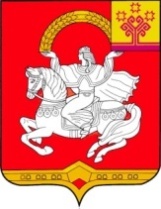 Чувашская  РеспубликаЯльчикскиймуниципальный округАдминистрацияЯльчикскогомуниципального округа 	ПОСТАНОВЛЕНИЕ«21 » сентября  №  845 село ЯльчикиОб утверждении положения об организации регулярных перевозок пассажиров и багажа автомобильным транспортом на муниципальных маршрутах в границах Яльчикского муниципального округа Чувашской РеспубликиГлава Яльчикского муниципального округа Чувашской Республики                                                                    Л.В.Левый